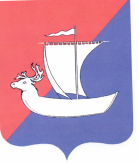 СОВЕТ ДЕПУТАТОВСЕЛЬСКОГО ПОСЕЛЕНИЯ «ПУСТОЗЕРСКИЙ СЕЛЬСОВЕТ»ЗАПОЛЯРНОГО РАЙОНАНЕНЕЦКОГО АВТОНОМНОГО ОКРУГАПятое  заседание 28- го созыва РЕШЕНИЕот  29   марта 2022 года № 8О  ЕЖЕГОДНОМ  ОТЧЕТЕ  ГЛАВЫ  СЕЛЬСКОГО ПОСЕЛЕНИЯ «ПУСТОЗЕРСКИЙ СЕЛЬСОВЕТ» ЗАПОЛЯРНОГО РАЙОНА  НЕНЕЦКОГО АВТОНОМНОГО ОКРУГА О РЕЗУЛЬТАТАХ  ДЕЯТЕЛЬНОСТИ  АДМИНИСТРАЦИИ  СЕЛЬСКОГО ПОСЕЛЕНИЯ «ПУСТОЗЕРСКИЙ СЕЛЬСОВЕТ» ЗАПОЛЯРНОГО РАЙОНА НЕНЕЦКОГО АВТОНОМНОГО ОКРУГА, В ТОМ  ЧИСЛЕ  О  РЕШЕНИИ  ВОПРОСОВ, ПОСТАВЛЕННЫХ  СОВЕТОМ  ДЕПУТАТОВ  СЕЛЬСКОГО ПОСЕЛЕНИЯ «ПУСТОЗЕРСКИЙ СЕЛЬСОВЕТ» ЗАПОЛЯРНОГО РАЙОНА НЕНЕЦКОГО АВТОНОМНОГО ОКРУГАРуководствуясь частью 11.1. статьи 35,  частью 5.1. статьи 35 Федерального  закона от 06.10.2003 N 131-ФЗ "Об общих принципах организации местного самоуправления в Российской Федерации", статьей 38 Устава  Сельского поселения «Пустозерский сельсовет» Заполярного района  Ненецкого автономного округа,  Совет депутатов Сельского поселения «Пустозерский сельсовет» Заполярного района Ненецкого автономного округа РЕШИЛ:1. Принять к сведению прилагаемый отчет главы Сельского поселения «Пустозерский сельсовет» Заполярного района Ненецкого автономного округа, о результатах деятельности Администрации  Сельского поселения «Пустозерский сельсовет» Заполярного района Ненецкого автономного округа,  в том числе о решении вопросов, поставленных Советом депутатов Сельского поселения  «Пустозерский сельсовет» Заполярного района Ненецкого автономного округа.Настоящее решение вступает в силу со дня его подписания и подлежит  официальному  опубликованию (обнародованию).Глава Сельского поселения«Пустозерский сельсовет» ЗР НАО                                                              С.М.Макарова     					 Приложениек Решению Совета депутатовСельского поселения «Пустозерский сельсовет» ЗР НАОот  29.03.2022  № 8Отчет главы Сельского поселения «Пустозерский сельсовет» Заполярного района Ненецкого автономного округа,  о результатах деятельности Администрации  Сельского поселения «Пустозерский сельсовет» Заполярного района Ненецкого автономного округа,  в том числе о решении вопросов, поставленных Советом депутатов Сельского поселения «Пустозерский сельсовет» Заполярного района Ненецкого автономного округаУважаемые депутаты! Уважаемые жители села Оксино, поселка Хонгурей и деревни Каменка!Предлагаю Вашему вниманию отчет о  результатах деятельности Администрации  Сельского поселения «Пустозерский  сельсовет» ЗР НАО за 2021 год,  в том числе о решении вопросов, поставленных Советом депутатов Сельского поселенитя "Пустозерский сельсовет" ЗР НАО.     Муниципальное образование "Пустозерский сельсовет" НАО     в соответствии с законом Ненецкого автономного округа № 557-ОЗ от 24.02.2005 (с изм.от  15.06.2020 N 188-ОЗ) «ОБ АДМИНИСТРАТИВНО-ТЕРРИТОРИАЛЬНОМ УСТРОЙСТВЕ НЕНЕЦКОГО АВТОНОМНОГО ОКРУГА,  решением Совета  депутатов  "Сельского поселения  "Пустозерский сельсовет" ЗР НАО от 28.12.2020 №10, решением Федеральной налоговой службой от 25 июня 2022 года в Единый государственный  реестр юридических лиц внесены данные об Администрации и Совете депутатов Сельского поселения  "Пустозерский сельсовет"ЗР НАО.     В состав территории сельского поселения «Пустозерский сельсовет»  ЗР НАО входят территории  села Оксино, поселка Хонгурей, деревни Каменка.На территории сельского поселения осуществляется местное самоуправление в полном объеме, предусмотренном Конституцией Российской Федерации, Федеральным законом "Об общих принципах организации местного самоуправления в Российской Федерации", законами субъекта Российской Федерации и Уставом муниципального образования поселения.Структуру органов местного самоуправления  составляют:представительный орган - Совет депутатов Сельского поселения «Пустозерский  сельсовет» ЗР НАОглава Сельского поселения «Пустозерский сельсовет»  ЗР  НАОисполнительно-распорядительный орган  - Администрация Сельского поселения  «Пустозерский  сельсовет»  ЗР НАОконтрольный орган  – контрольно-ревизионная комиссия Сельского поселения «Пустозерский  сельсовет»  ЗР НАО , полномочия которой переданы КСП ЗР по соглашению 2012 году. На  территории  Сельского поселения  «Пустозерский  сельсовет» ЗР  НАО  действует  казенное предприятие   МКП «Пустозерское»                                                                                                                                 К вопросам местного значения поселения относятся:1) составление и рассмотрение проекта бюджета поселения, утверждение и исполнение бюджета поселения, осуществление контроля за его исполнением, составление и утверждение отчета об исполнении бюджета поселения;2) установление, изменение и отмена местных налогов и сборов поселения;3) владение, пользование и распоряжение имуществом, находящимся в муниципальной собственности поселения;4) обеспечение первичных мер пожарной безопасности в границах населенных пунктов поселения;5) создание условий для обеспечения жителей поселения услугами связи, общественного питания, торговли и бытового обслуживания;6) создание условий для организации досуга и обеспечения жителей поселения услугами организаций культуры;7) обеспечение условий для развития на территории поселения физической культуры, школьного спорта и массового спорта, организация проведения официальных физкультурно-оздоровительных и спортивных мероприятий поселения;8) формирование архивных фондов поселения;9) утверждение правил благоустройства территории поселения, осуществление контроля за их соблюдением, организация благоустройства территории поселения в соответствии с указанными правилами;(в ред. Решения Совета депутатов МО «Пустозерский сельсовет» НАО от 15.08.2018 № 3)10) присвоение адресов объектам адресации, изменение, аннулирование адресов, присвоение наименований элементам улично-дорожной сети (за исключением автомобильных дорог федерального значения, автомобильных дорог регионального или межмуниципального значения, местного значения муниципального района), наименований элементам планировочной структуры в границах поселения, изменение, аннулирование таких наименований, размещение информации в государственном адресном реестре;11) содействие в развитии сельскохозяйственного производства, создание условий для развития малого и среднего предпринимательства;12) организация и осуществление мероприятий по работе с детьми и молодежью в поселении;         13) оказание поддержки гражданам и их объединениям, участвующим в охране общественного порядка, создание условий для деятельности народных дружин;14) обеспечение проживающих в поселении и нуждающихся в жилых помещениях малоимущих граждан жилыми помещениями, организация содержания муниципального жилищного фонда, осуществление муниципального жилищного контроля, а также иных полномочий органов местного самоуправления в соответствии с жилищным законодательством, за исключением организации строительства муниципального жилищного фонда и создания условий для жилищного строительства;15) создание условий для массового отдыха жителей поселения и организация обустройства мест массового отдыха населения, включая обеспечение свободного доступа граждан к водным объектам общего пользования и их береговым полосам;16) Утратил силу - в ред. решения Совета депутатов МО «Пустозерский сельсовет» НАО от 27.06.2019 № 6;17) утверждение генерального плана поселения, правил землепользования и застройки, местных нормативов градостроительного проектирования поселения, подготовка и утверждение градостроительных планов земельных участков в виде отдельных документов, выдача разрешений на строительство (за исключением случаев, предусмотренных Градостроительным кодексом Российской Федерации, иными федеральными законами), разрешений на ввод объектов в эксплуатацию при осуществлении строительства, реконструкции объектов капитального строительства, расположенных на территории поселения, изъятие земельных участков в границах поселения для муниципальных нужд, осуществление муниципального земельного контроля в границах поселения, осуществление в случаях, предусмотренных Градостроительным кодексом Российской Федерации, осмотров зданий, сооружений и выдача рекомендаций об устранении выявленных в ходе таких осмотров нарушений;18) организация ритуальных услуг и содержание мест захоронения;19) осуществление мероприятий по обеспечению безопасности людей на водных объектах, охране их жизни и здоровья;20) предоставление помещения для работы на обслуживаемом административном участке поселения сотруднику, замещающему должность участкового уполномоченного полиции;21) до 1 января 2017 года предоставление сотруднику, замещающему должность участкового уполномоченного полиции, и членам его семьи жилого помещения на период выполнения сотрудником обязанностей по указанной должности;22) участие в предупреждении и ликвидации последствий чрезвычайных ситуаций в границах поселения;23) сохранение, использование и популяризация объектов культурного наследия (памятников истории и культуры), находящихся в собственности поселения, охрана объектов культурного наследия (памятников истории и культуры) местного (муниципального) значения, расположенных на территории поселения;24) осуществление мер по противодействию коррупции в границах поселения;25) дорожная деятельность в отношении автомобильных дорог местного значения в границах населенных пунктов поселения (за исключением проектирования и строительства дорог) и обеспечение безопасности дорожного движения на них, включая создание и обеспечение функционирования парковок (парковочных мест), осуществление муниципального контроля за сохранностью автомобильных дорог местного значения в границах населенных пунктов поселения (за исключением проектирования и строительства дорог), а также осуществление иных полномочий в области использования автомобильных дорог и осуществления дорожной деятельности в соответствии с законодательством Российской Федерации.(в ред. решения Совета депутатов МО «Пустозерский сельсовет» НАО от 26.11.2018 № 1)  * составление и рассмотрение проекта бюджета поселения, утверждение и исполнение бюджета поселения, осуществление контроля за его исполнением, составление и утверждение отчета об исполнении бюджета поселения  Бюджет Администрации Сельского поселения «Пустозерский сельсовет» ЗР НАО на 2021 год сформирован в соответствии с Бюджетным кодексом Российской Федерации, Положением «О бюджетном процессе в муниципальном образовании «Пустозерский сельсовет» НАО, утвержденным Решением Совета депутатов МО «Пустозерский сельсовет» НАО от 11.03.2014 № 3.   Утвержден решением Совета депутатов от 29.12.2020 № 6. В течение отчетного периода  изменения в бюджет вносились 4 раза (решение от 30.03.2021 №1, от 25.06.2021 №1, от 12.10.2021 №12, от 28.12.2021 №1).          по доходам в целом на сумму 80 319,1 т.р.  при уточненных плановых назначениях 80 606,0т.р.  или 99,6% по отношению к годовым назначениям.по расходам в целом в сумме 80 676,4 т.р. при уточненных плановых назначениях 81296,2 т.р. или 99,2%  по отношению к годовым назначениям.превышение расходов над доходами   бюджета поселения по итогам исполнения бюджета за  12 месяцев 2021 года составляет 357,3 т.р.                                         Доходы  местного  бюджета   Исполнение местного бюджета за 2021 год  по доходам составляет 80319,1 тыс. руб. или 99,6%. Относительно прошлого года исполнение местного бюджета по доходам  увеличилось  за счет увеличения в 2021 году налоговых доходов и безвозмездных поступлений.                                                Налоговые  доходы  бюджета   Общая сумма  налоговых доходов за  2021 года 100,2%  от плана. По сравнению с показателями  кассового исполнения за отчетный период 2020 года сумма поступлений налоговых доходов увеличилась на 666,45т.р. В 2021 году возросло поступление единого сельскохозяйственного налога, налога на доходы физических лиц, акцизов, земельного налога, налога на имущество физических лиц, но сократилось поступление налога в  связи с применением  упрощенной  системы  налогообложения и госпошлины.    В том числе:                            Налог на доходы  физических  лиц  утвержден в сумме 1259,2тыс.руб., фактически  исполнен 1378,3тыс.руб. или 109,5%. По сравнению с аналогичным периодом прошлого года налог увеличился. В 2021 году стали поступать платежи от АО «Ненецкая агропромышленная компания».       Акцизы по подакцизным товарам (продукции), производимым на территории Российской Федерации  составили 290,4 тыс.руб.  или 101,9%. По сравнению с аналогичным периодом 2020 года налог увеличился.    Налог, взимаемый в связи с применением упрощенной системы налогообложения составил 275,5 тыс.руб.  или 104,1%. Поступил налог от МКП «Пустозерское» (186,0т.р), ООО «ТРИО» (19,3т.р.), ООО НАО «Ремстройплюс» (64,0т.р.), а также пени, штрафы (6,2). По сравнению с отчетным периодом 2020 года поступление данного налога уменьшилось на 140,4т.р. В  2021 году уменьшилось количество налогоплательщиков по ИП, в  связи с представлением в налоговые органы нулевых деклараций.         Единый сельскохозяйственный  налог (ЕСХН)  исполнен в сумме 1867,3 тыс. руб.  или 100%. По сравнению с отчетным периодом 2020 года поступление данного налога увеличился на 443,6т.р. за счет увеличения доходов от совместной деятельности рыболовецких колхозов. Плательщиком налога  является  СПК РК «Победа».        Налог на  имущество  физических  лиц   исполнен 20,7 тыс.руб. или 100%. Количество налогоплательщиков, учтенных  в базе  данных  налоговых  органов–105 чел., в т.ч.67 чел., которым предоставлены налоговые льготы. По сравнению  с  отчетным периодом  прошлого  года  поступление налога увеличилось  за счет увеличения количества налогоплательщиков и задолженности за предыдущие годы.       Земельный налог исполнен в сумме  507,1тыс.руб. или 81%. Всего налогоплательщиков по земельному налогу –104ед., в т. ч: юридические лица - 8ед., физические лица – 96 ед., из них применяющие налоговые льготы – 77 ед.   От организаций налог исполнен в сумме 402,4т.р., от физических лиц в сумме 104,7 т.р.   Основными  плательщиками данного налога  являются:                         ГБОУ НАО «СШ с.Оксино»…109,3 т.р.    ГБОУ НАО «СШ с.Оксино»…(-130,0) т.р.     СПК «Нарьяна-Ты»…353,7т.р.                   КУ НАО «СББЖ»….0,9т.р.    ГБУЗ НАО «Ненецкая окружная больница»…8,7 т.р.         ГБУ ДО НАО «Ледовый дворец спорта «Труд»..54,8 т.р.     ФГБУ «Северное УГМС»……1,7 т.р.    ГБУК НАО «НЦБ им. Пичкова»….1,1т.р.    УФПС НАО…………….2,2 т.р.  Относительно аналогичного периода прошлого года поступление налога от организаций увеличилось на  141,4т.р. Поступил налог за 2020 год от СПК «Нарьяна-Ты».По сравнению с отчетным периодом прошлого года земельный налог от физических лиц увеличился на 1,4т.р    Государственная  пошлина  исполнена в сумме  4,2тыс.руб. или 84%. В бюджете поселения на 2021 год запланировано поступление государственной пошлины за совершение нотариальных действий должностными лицами органов местного самоуправления, уполномоченными в соответствии с законодательными актами РФ на совершение нотариальных действий. Объем поступления госпошлины за отчетный период по сравнению с аналогичным периодом прошлого года уменьшился. Уменьшилось количество обращений в нотариальной заверке документов  учреждений, находящихся на территории поселения, а также доверенностей и других справок гражданам населенных пунктов с. Оксино, п. Хонгурей и д. Каменка.                                       Неналоговые  доходы   бюджета       Общая  сумма  неналоговых  доходов  местного бюджета  за  2021год составила  сумму 945,5 тыс. руб. или 83,6%. Доля неналоговых доходов в общей сумме доходов бюджета в отчетном периоде составила 1,2%. По сравнению с аналогичным периодом прошлого года поступление неналоговых доходов уменьшилось.  В 2021 году сократилось поступление доходов от арендной платы за земли, находящиеся в собственности поселений. Не в полном объеме поступили доходы  от сдачи в аренду имущества, составляющего казну сельских поселений (за исключением земельных участков), доходы, поступающие в порядке возмещения расходов, понесенных в связи с эксплуатацией имущества сельских поселений, а также   плата за пользование жилым помещением муниципального жил/фонда. Увеличились штрафы за нарушение законодательства Российской Федерации о контрактной системе в сфере закупок, работ, услуг.В том числе:      По доходам, получаемым в виде арендной либо иной платы за передачу в возмездное пользование государственного и муниципального имущества (за исключением имущества бюджетных и автономных учреждений, а также имущества государственных и муниципальных унитарных предприятий, в том числе казенных) при плане 291,1 т.р., исполнено 173,6 т.р. или 59,6%. В том числе:По заключенному договору аренды недвижимого имущества с ПО «Печорский Пекарь» за здание хлебопекарни с.Оксино, общей площадью объекта – 242,4 кв.м. арендная плата поступила в сумме 146,0 т.р. по август 2021г включительно.От ИП Малышев В.В. за  объект старой библиотеки в с.Оксино №45 общей площадью 63,6 кв.м. поступила  арендная плата в сумме 10,9т.р. за 2020г.От ИП Артеева Д.П. за аренду старой библиотеки п.Хонгурей №127,общей площадью 52,1 кв.м. поступила арендная плата за 2020г  в сумме 16,7т.р.Не поступили платежи от ООО «Скорпион» за нежилое помещение в п.Хонгурей д.127., также не в полном объеме поступил платеж от ПО «Печорский Пекарь» за здание хлебопекарни.     Доходы, получаемые в виде арендной платы, а также средства  от продажи права на заключение договоров аренды за земли, находящиеся в собственности сельских поселений  составили 60,6т.р. или 100% по договорру с ООО «АЛЬФА-СТРОЙ» общей площадью 960 кв.м и 656кв.м. поступила арендная плата за земельные участки  под строительство 4-х и 2-х кв. жилых домов в с.Оксино, с ИП Титар И.И. общей площадью 928 кв.м. поступила арендная плата за земельный участок под строительство дома в д.Каменка.     По прочим доходам от использования имущества и прав, находящихся в государственной и муниципальной собственности (за исключением имущества бюджетных и автономных учреждений, а также имущества государственных и муниципальных унитарных предприятий, в том числе казенных) исполнено 177,4т.р. или 95,2%. Введен в действие на основании Решения Совета депутатов МО «Пустозерский сельсовет» НАО от 28 мая 2018 №1 «О размере платы за пользование жилым помещением (платы за наем) для нанимателей жилых помещений по договорам социального найма и договорам найма жилых помещений муниципального жилищного фонда в муниципальном образовании «Пустозерский сельсовет» Ненецкого автономного округа». Поступила плата от нанимателей жилых помещений муниципального жилищного фонда, с которыми заключены договора социального и коммерческого найма. Всего заключено 41 договор. .     Доходы, поступающие в порядке возмещения расходов, понесенных в связи с эксплуатацией имущества сельских поселений  составили 473,5 тыс.руб. или 88,9%  от плана 532,7т.р. Заключены  договора  с  УМВД  РФ по НАО на оказание  услуг по отоплению кабинета участкового уполномоченного полиции и с ФГУП «Почта России»  на оказание  услуг  по отоплению  двух помещений  отделения  связи с. Оксино, расположенных  в  административном  здании. Не поступили платежи за декабрь от ФГУП «Почта России» и УМВД  РФ по НАО.       По штрафам, неустойкам, пеням, уплаченным в случае просрочки исполнения поставщиком (подрядчиком, исполнителем) обязательств, предусмотренных муниципальным контрактом, заключенным муниципальным органом, казенным учреждением сельского поселения  исполнено  60,4т.р. Поступили платежи от участника закупок ИП Каюмов М.А. (37,5т.р.) за нарушение срока выполненных работ по заключенному контракту  от 26.05.2020 № 0184300000420000052(ФЗ-44), от ИП Каюмов М.А.(20,1 т.р.) за нарушение срока выполненных работ по заключенному контракту от   13.07.2021 № 0184300000421000098(ФЗ-44) и от  ИП  Зиневич Е.С. (2,8т.р.) за нарушение срока выполненных работ по заключенному контракту от 09.08.2021 №0184300000421000116 (ФЗ-44).                                              Безвозмездные поступления   Безвозмездные поступления  составляют наибольшую долю в доходах местного бюджета  - 93,4% от годовых показателей. При  плане 75147,5тыс. руб., безвозмездно поступило в доход  местного бюджета 75037,8тыс. руб. или 99,9%. По сравнению с аналогичным периодом прошлого года безвозмездные поступления увеличились на 44322,6 тыс. руб.Увеличились межбюджетные трансферты в рамках муниципальных программ Заполярного района на капитальный ремонт муниципального ж/фонда, на ремонт автомобильных дорог общего пользования, на создание резерва по ГО и ЧС.Увеличилась дотация на поддержку мер по обеспечению сбалансированности бюджетов поселений из средств районного бюджета на исполнение судебных расходов. Также возросли субсидии из средств окружного бюджета.        Дотации  исполнены на 100%.   В том числе:   - по дотациям  бюджетам сельских поселений на  выравнивание  бюджетной  обеспеченности  исполнено  4439,0 т.р. в том числе:из окружного бюджета  при  плане  1980,4 т.р.  исполнение 100 %из  районного бюджета  при  плане  2458,6т.р. исполнение 100 % - прочие дотации бюджетам сельских поселений исполнено 10326,3 тыс.руб.или 100% на поддержку мер по обеспечению сбалансированности бюджетов поселений из средств районного бюджета.        Субсидии  бюджетам бюджетной системы Российской  Федерации (межбюджетные субсидии) исполнены на  100%.  В том числе:- субсидии местным бюджетам на софинансирование расходных обязательств по осуществлению дорожной деятельности при плане 15047,5т.р., исполнено 15047,5 т.р. или 100%.- субсидии бюджетам муниципальных образований НАО на реализацию проектов по поддержке местных инициатив при плане 147,9 т.р., исполнено 147,9 т.р. или 100%.          Исполнение бюджета поселения по  расходам Исполнение  бюджета  по  расходам  составило 80676,4тыс. руб., при  плане  81296,2тыс.руб. или  99,2%.Относительно аналогичного периода прошлого года расходы увеличились на 33074,1 тыс. руб. от суммы  47602,3 т.р. В отчетном периоде возросли расходы в рамках муниципальных программ Заполярного района на ремонт и подсыпку дорог щебнем, на капитальный ремонт жилых домов. Также выделена субсидия из средств окружного бюджета на реализацию мероприятия по ремонту автомобильной дороги общего пользования «Хонгурей-причал» в п.Хонгурей.Увеличена дотация на поддержку мер по обеспечению сбалансированности бюджетов поселений из средств районного бюджета на выплату компенсации Главе Сельского поселения, на исполнение судебных расходов, пеней, штрафов, неустоек  по прочим общегосударственным расходам.       Темп роста исполнения бюджета за отчетный период 2021 года по сравнению с аналогичным периодом 2020 года  составил 69,5% или кассовое исполнение за  отчетный период 2021 года больше на 33074,1тыс. руб. Наибольший удельный вес в расходах местного бюджета занимают расходы по разделам «Национальная экономика»-24,6%, «Жилищно-коммунальное хозяйство–40%, «Общегосударственные вопросы»-23,3%. Наименьший - расходы по разделам «Социальная политика»-3,2%,«Национальная безопасность»-8,1%, «Физическая культура»-0,5%,«Национальная оборона»0,2%, «Образование»-0,1%. По сравнению с 2020 годом  динамика доли в сумме расходов возросла, в т.ч. за счет увеличения расходов из средств окружного бюджета и в рамках МП Заполярного района, в т.ч. увеличение по национальной экономике.    Из бюджета  Сельского поселения  в течение отчетного периода  бюджетные ссуды и бюджетные кредиты не предоставлялись.   Администрацией Сельского поселения заимствования  из  других бюджетов и кредитных учреждений не производились.   Муниципального внешнего и внутреннего долга  Администрация Сельского поселения за  12 месяцев 20201 года  не  имеет   • установление, изменение и отмена местных налогов и сборов поселения;В течение 2021 года в решение «Об установлении  налога  на имущество  физических лиц на территории МО» от 13.11.2020 №5 и в решение «Об  установлении  земельного налога   на территории  МО»  изменения  не вносились* владение, пользование и распоряжение имуществом, находящимся в муниципальной собственности поселения; В настоящее время Сельское поселение «Пустозерский сельсовет» ЗР НАО является собственником одного муниципального казенного предприятия: МКП «Пустозерское». Предприятие занимается  предоставлением банных услуг населению с.Оксино, п.Хонгурей, а также обеспечением питьевой водой  населенных пунктов с.Оксино, п.Хонгурей и д.Каменка.Согласно реестру муниципального имущества по состоянию на 01 ноября 2021 года в собственности Сельского поселения «Пустозерский сельсовет» ЗР НАО находится имущество с суммарной балансовой стоимостью 167904,6 тыс. руб. (из них 83429,8 тыс. руб. – стоимость земельных участков, находящихся в собственности муниципального образования; 84474,8 руб. – стоимость недвижимого и движимого имущества). В 2021 году традиционно велась работа по изготовлению технических планов объектов недвижимости Сельского поселения, постановке их на государственный кадастровый учет и оформлению государственной регистрации права собственности Сельского поселения «Пустозерский сельсовет» ЗР НАО.  - оценка  здания старой библиотеки в п.Хонгурей (2 помещения)для предоставления  муниципальной преференции субъектам малого предпринимательстваВелась работа по оформлению объекта незавершённого строительства в с.Оксино (недостроенный детский сад) для дальнейшего оформления права собственности на бесхозяйное имущество. Продолжил свое действие договор аренды  на часть здания пекарни с ПО "Печорский пекарь", в свободной части размещены материально-технические запасы  Сельского поселения предназначенные для ликвидании ЧС•	обеспечение первичных мер пожарной безопасности в границах населенных пунктов поселения;     в течение года содержалтсь пожарные проруби в населенных пунктах с.Оксино, п.Хонгурей, д.Каменка,  обслуживался пожарный инвентарь в т.ч. перемотка пожарных рукавов, осмотр пожарных помп. Доставленная в 2020 году в с.Оксино  пожарная машина, переданная из федеральной собственности в муниципальную,  передана по договору безвозмездного пользования КУ НАО «ОГПС». приобретены аккумулятор, свечи зажигания,  фильтр масляный, масло для обслуживания пожарных помп. По договору с СПК «Нарьяна-Ты» оказаны транспортные услуги по заполнению водой пожарных емкостей в п.Хонгурей.В течение года проводились обходы населения с целью распространения памяток  и бесед о пожарной безопасности сотрудниками отдельного поста КУ НАО «ОГПС» с.Оксино, также информация размещалась на информационных стендах и в информационном бюллетене Сельского поселения «Пустозерский сельсовет»ЗР  НАО  «Сельские новости».В период праздников организовывались совместные дежурства членов ДПД, сотрудников отдельного поста   КУ НАО «ОГПС» с.Оксино и специалистов Администрации Сельского поселения «Пустозерский сельсовет» ЗР  НАО • создание условий для обеспечения жителей поселения услугами связи, общественного питания, торговли и бытового обслуживания; На терртории Сельского поселения функционируют торговые точки: Нижне-Печорского ПО, ИП Глебова, ИП Артеева, ИП Богданова, ИП Лешукова. В с.Оксино работает хлебопекарня, в п.Хонгурей -только в теплое время. Магазин потребобщества в п.Хонгурей находится в  аварийном состоянии, руководство потребительского общества решает вопрос о строительстве модульного здания или аренде помещения в поселке.Также работают две компании: Ростелеком и НКЭС, с 2010 году  на территории Сельского поселения предоставляет  услуги оператор мобильной связи (МТС) в д.Каменка, с   апреля 2017 года установлен усилитель в с.Оксино.  С Ноября 2019 года учреждения образования, здравоохранения, участковый уполномоченный полиции и администрация Сельского поселения подключены на три года к высокоскоростному бесплатному интернету в рамках  федерального проекта «Информационная  инфраструктура» входящего в  национальный проект «Цифровая экономика». В с.Оксино работает бесплатная точка доступа к сети Интернет в радиусе 100 м. от здания ЭТУС. В п.Хонгурей силами НКЭС построена вышка связи на которой будет размещено оборудование для устойчивой сотовой связи. Поселок Хонгурей Сельского поселения  "Пустозерский сельсовет" ЗР НАО стал одним из победителей конкурса Министерства цифрового развития, связи и массовых коммуникаций Российской  Федерации. Подведены итоги голосования за малочисленные населённые пункты, которые в 2022 году подключат к мобильному интернету. Поселок Хонгурей набрал 238 голосов. Мобильная связь и высокоскоростной мобильный интернет стандарта 4G появятся в поселке в третьем квартале 2022 года. Благодарим всех, кто поддержал населенный пункт  в период голосования!* создание условий для организации досуга и обеспечения жителей поселения услугами организаций культуры  На территории Сельского поселения действует ГБУК НАО «Пустозерский ЦДК», в трех населенных пунктах МО имеются  здания Домов культуры, где проходят концерты самодеятельных артистов, работают танцевальные, вокальные и театральные кружки. В течение года решался вопрос о ремонте ДК д.Каменка, здание частично   повреждено грибком. На объекте побывали  представители различных уровней власти и в 2022 году запланирован ремонт на объектк. Также в 2022 году в рамках федеральной программы пройдут ремонтные работы в ДК п.Хонгурей На 2023 год запланирован ремонт  ДК в с.Оксино. Также в населенных пунктах  МО  работают филиалы ГБУК НАО «Ненецкая центральная библиотека имени А.И.Пичкова».* обеспечение условий для развития на территории поселения физической культуры, школьного спорта и массового спорта, организация проведения официальных физкультурно-оздоровительных и спортивных мероприятий поселения;              В 2021 году проведены спортивно-патриотическая игра «Зарница» и лыжные соревнования «Быстрая лыжня» в п.Хонгурей. В с.Оксино прошли мероприятия, посвященные Дню защитника Отечества  и международному женскому Дню 8 марта среди жителей села, физкультурно-оздоровительное мероприятие "Нам года- не беда, со спортом дружим мы всегда" военно-патриотическая игра "Зарница", спортивные мероприятия «Волейбол», «Стрельба из положения стоя», посвященные Дню Победы, Дню семьи. В д.Каменка прошел 15- й юбилейный снегоходный мотокросс на снегоходах "Буран". Данное мероприятие пользуется большой популярностью у местных жителей и гостей праздника. Все участники мероприятий награждены медалями, дипломами, благодарственными письмами и поощрительными призами.     В связи с введением  ограничений  на  проведение  на  территории  Ненецкого автономного округа спортивных, культурных, зрелищных, публичных и иных  массовых  мероприятий в  соответствии с постановлением  Губернатора  Ненецкого автономного округа  «О  введении  режима  повышенной  готовности», на территории  Сельского поселения очасть  запланированных мероприятий было отменено.   *формирование архивных фондов поселения;Ведётся архив документов Администрации и Совета депутатов Сельского поселения «Пустозерский сельсовет» ЗР НАО, с последующей  сдачей дел в архив Заполярного района. Так в 2021 году сданы архивные документы и  описи  дел  постоянного хранения  за 2015 год.*утверждение правил благоустройства территории поселения, осуществление контроля за их соблюдением, организация благоустройства территории поселения в соответствии с указанными правилами (в ред. Решения Совета депутатов МО «Пустозерский сельсовет» НАО от 15.08.2018 № 3) По направлению озеленения была закуплена рассада цветов, произведена её доставка из Нарьян-Мара в населенные пункты Сельского поселения. Оплачивалась работа по уходу за цветочными клумбами  в  Парках Памяти населенных пунктов   Проводились работы по  уборке снега в зимнее время и кошению травы в летнее время на территории Парков  Памяти  с. Оксино, п. Хонгурей и д.Каменка.     Выполнены работы по установке новогодних елок и  новогодней иллюминации в населенных пунктах  и их демонтаж по завершению новогодних праздников. В 2021 году были пополнена новогодняя иллюминация. Приобретена светящаяся фигура оленя и новогодние гирлянды, которые были переданы в учреждения и предприятия для украшения и создания праздничного настроения. В 2022 году продолжится работа по приобретению светящихся фигур в населенные пункты Сельского поселения.В населенных пунктах Сельского поселения оказываются услуги по уличному освещению. Закуплено и заменено в конце года  15 энергосберегающих ламп. в раках благоустройства  приобретен пиломатериал. Выполнено благоустройство территории у арт-объекта «Я люблю Оксино», «Я люблю Хонгурей», «Я люблю Каменку» - уложена тратуарная плитка и деревянная площадка, установлены скамьи для отдыха, цветочкицы и урны. В п.Хонгурей реализован  проект по поддержке местных инициатив «Посидим рядком, поговорим ладком» (строительство беседки в п.Хонгурей)    Софинансирование за счет средств местного бюджета, вклада граждан и юридических лиц составило 17,4 т.р.  - выполнены мероприятия по ремонту и покраске детских городков в с.Оксино, п.Хонгурей и д.Каменка, по ремонту хаккейной площадки в с.Оксино, построены  новые тротуары в с.Оксино и п.Хонгурей. Также обновлены съемные мостовые к пассажирскому причалу  и сделаны новые съемные мостовые к общественной бане  в с.Оксино.   Для уборки снега в общественных местах приобретен снегоуборщик. По договорам с Нижне-Печорским потребобществом приобретена краска масляная, кисти, гвозди для ремонта детских городков в с.Оксино, п.Хонгурей и д.Каменка.   -  содержание мест захоронения…12,5 т.р. за уборку мусора  кладбища в с. Оксино.                                                    В п.Хонгурей установлен комплект освещения в Парке отдыха.-   в зимнее время и в период гололедицы проводилась чистка мостовых с.Оксино,  По договорам оказания услуг были проведены работы по сбору и  сортировке сухого мусора  в на общественных территориях и в местах захоронения с.Оксино, п.Хонгурей и д.Каменка. В с.Оксино выполнена подсыпка земельного участка для строительства ангары для складирования ТКО.                                                    * присвоение адресов объектам адресации, изменение, аннулирование адресов, присвоение наименований элементам улично-дорожной сети (за исключением автомобильных дорог федерального значения, автомобильных дорог регионального или межмуниципального значения, местного значения муниципального района), наименований элементам планировочной структуры в границах поселения, изменение, аннулирование таких наименований, размещение информации в государственном адресном реестре;  В течение 2021 года  размещалась информация в государственном адресном реестре по жилым домам и социальным объектам с присвоением номеров новым объектам, проводилась ревизия данных занесенных в федеральную информационную адресную систему.• содействие в развитии сельскохозяйственного производства, создание условий для развития малого и среднего предпринимательства;В рамках создания условий для развития малого и среднего предпринимательства предоставлена муниципальная преференция ООО "СКОРПИОН" (ген.директор Артеева Д.П.) по объекту бывшее здание библиотеки в п.Хонгурей под магазин. В 2020 году была предоставлена муниципальная преференция путем передачи в аренду части нежилого помещения индивидуальному предпринимателю Ольге Задориной на пять лет под магазин, договор прошел регистрацию в Управлении  федеральной службы  государственной регистрации  кадастра и картографии  по Архангельской области и НАО, но предприниматель  расторг договор в связи с закрытием ИП, Здание хлебопекарни  в с.Оксино предоставлено по муниципальной преференции ПО «Печорский Пекарь», с 2019 года   поступают ежемесячно арендные платежи за использование имущества.     Субъектам малого предпринимательства оказывается  информационная и консультационная поддержка по мере их обращения в Администрацию. На сайте муниципалитета создан раздел СОДЕЙСТВИЕ РАЗВИТИЮ КОНКУРЕНЦИИ, где размещены памятки, нормативные документы. В рамках муниципальной программы «Поддержка и развитие малого и среднего предпринимательства на территории  Сельского поселения «Пустозерский сельсовет» ЗР НАО на 2017-2021 годы» три предпринимателя, которые оказали помощь в подготовке новогодних подарков для детей из многодетных семей, которые постоянно проживают в сельской местности были  поощрены памятными подарками и благодарственными письмами. организация и осуществление мероприятий по работе с детьми и молодежью в поселении;По  договору оказания услуг координатору по молодежной политике  оплачивалась работа по проведению  мероприятий для детей и молодежи, были приобретены  сувениры на мероприятие «Веселый девичник», посвященный Дню 8 Марта и  День выпускника школы.  Все участники награждены поощрительными призами, благодарственными письмами.В связи с ограничением  на проведение  на  территории  Ненецкого автономного округа спортивных, культурных, зрелищных, публичных и иных  массовых  мероприятий, на территории Сельского поселения часть  запланированных мероприятий были отменены.оказание поддержки гражданам и их объединениям, участвующим в охране общественного порядка, создание условий для деятельности народных дружин;В 2021 году  продолжила  работу  ДНД, зарегистрированная УМВД России по НАО   в реестре  народных  дружин  и  общественных  объединений  правоохранительной  направленности  08.10.2019 как общественная организация народная дружина МО «Пустозерский сельсовет» НАО.  В её составе 7 человек: три в Оксино, по два в Хонгурее и Каменке (Баракова К.Е., Иваников В.Н., Иваникова Л.А., Бородулина О.М., Шевелева О.М., Вокуев М.Н, ВокуеваЛ.Ник), члены ДНД проводили дежурство в период праздничных мероприятий. В рамках МП «Безопасность на территории муниципального образования «Заполярный  район» на 2019-2030 годы» заключено соглашение с Администрацией муниципального района «Заполярный район»  на выплаты денежного поощрения членам добровольных народных дружин, участвующим в охране общественного порядка в муниципальных образованиях. При плане 10,0 т.р., исполнено 10,0 т.р. или 100%. На основании Постановления Администрации МО «Пустозерский сельсовет» НАО от 12.12.2019 №80 «Об утверждении положения об условиях и порядке выплате денежного поощрения членам общественной организации народной дружины муниципального образования «Пустозерский сельсовет» НАО, участвующим в охране общественного порядка на территории муниципального образования «Пустозерский сельсовет» НАО» прошли выплаты денежного поощрения членам ДНД с.Оксино(3чел), п.Хонгурей(2чел) и д.Каменка(2чел) согласно представленных табелей учета выходов дежурств. * обеспечение проживающих в поселении и нуждающихся в жилых помещениях малоимущих граждан жилыми помещениями, организация содержания муниципального жилищного фонда, осуществление муниципального жилищного контроля, а также иных полномочий органов местного самоуправления в соответствии с жилищным законодательством, за исключением организации строительства муниципального жилищного фонда и создания условий для жилищного строительства;В 2021 году в общей очереди граждан, нуждающихся в жилых помещениях, предоставляемых по договорам социального найма состояло: на 01.01.2021 года – 39 семьи, это общая очередь 30 семей и 9 семей имеющих право на внеочередное получение жилых помещений (погорельцы и проживающие в ветхом жилье. На 31.12.2021 года – 33 семей.Поставлены на учет 1 семья, снято с учета 7 семей (умершие, выписанные с территории)Проведено 2  заседания  жилищно-бытовой комиссии.В 2021 году в рамках подготовки к ОЗП проводились работы капитальному т текущему ремонту объектов муниципального жилищного фонда:   - капитальный ремонт жилого дома № 51 в с. Оксино  с ИП Каюмов М.В.  (ремонт полов, утепление фасада и цоколя, ремонт кровли, замена двери, ремонт печи, отделочные работы (ремонт потолка, оклейка обоями стен), смена утеплителя чердачного перекрытия и замена котла отопительного). Также по договорам с ИП Каюмов М.В. выполнены дополнительные работы по ремонту туалета, котельной и пристройки. Данные работы не были включены в контракт;  - капитальный ремонт цокольного и чердачного перекрытия жилого дома № 31 в с. Оксино  с ИП Зиневич Е.С.    -  капитальный ремонт жилого дома № 108 в с. Оксино   с ООО "НАО ремстрой плюс" выполнены работы по ремонту фундамента, кровли, стен, цокольного и чердачного перекрытия, ремонт крыльца. -  капитальный ремонт жилого дома № 158 в с.Оксино   с ИП Каюмов М.В.    Из средств местного бюджета проведены работы по ремонту и покраске деревянного ограждения дома №25, №51 и №103 в с.Оксино, по ремонту системы отопления квартиры №2 жилого дома №31 в с.Оксино, ремонту печи дома №42 в д.Каменка, по устройству холодного тамбура дома №63 в д.Каменка. Также приобретена и установлена металлическая дверь для квартиры №2 дома №18 в с.Оксино. - проводилась уплата взносов на капитальный ремонт по помещениям в многоквартирных домах, включенных в региональную программу капитального ремонта, находящегося  в  собственности  Сельского поселения. Взносы перечислены в НКО «Фонд содействия реформирования ЖКХ НАО» по декабрь включительно за 392,5 кв.м. жилых домов №4, №50,№83 и №135 с.Оксино. Выполнены работы по гидравлической промывке, испытаний на плотность и прочность системы отопления потребителей тепловой энергии жилых домов №159/2,№4,№50 и №135 с.Оксино.За прошедший  год приватизировано 1 квартира :№4 в д.4(шубин Александр, Оксино.) *создание условий для массового отдыха жителей поселения и организация обустройства мест массового отдыха населения, включая обеспечение свободного доступа граждан к водным объектам общего пользования и их береговым полосам;В связи с отсутствием на территории  Сельского поселения пляжей и мест для купания, позволяющих обеспечить безопасность граждан на водоемах, несоответствием качества воды в открытых водоемах санитарным нормам, в целях охраны жизни и здоровья граждан, запрещается купание граждан в открытых водоемах, расположенных на территории Сельского поселения. Выставляются аншлаги возле открытых водоемов о запрете купания. Издается распоряжение о запрете купания, которое опубликовывается в информационном  бюллетене  Сельского поселения «Пустозерский сельсовет» ЗР НАО «Сельские новости» и размещается на информационных стендах в населенных пунктах . *утверждение генерального плана поселения, правил землепользования и застройки, местных нормативов градостроительного проектирования поселения, подготовка и утверждение градостроительных планов земельных участков в виде отдельных документов, выдача разрешений на строительство (за исключением случаев, предусмотренных Градостроительным кодексом Российской Федерации, иными федеральными законами), разрешений на ввод объектов в эксплуатацию при осуществлении строительства, реконструкции объектов капитального строительства, расположенных на территории поселения, изъятие земельных участков в границах поселения для муниципальных нужд, осуществление муниципального земельного контроля в границах поселения, осуществление в случаях, предусмотренных Градостроительным кодексом Российской Федерации, осмотров зданий, сооружений и выдача рекомендаций об устранении выявленных в ходе таких осмотров нарушений; В 2021 году утверждены:-Стратегия социально-экономического развития _-схемы территориального планирования-  генеральный план -проект внесения изменений в Правила землепользования и застройки-аэросъемка работ в отношении застроенной части территории МО-инженерные изыскания  в отношении застроенной  части МО- проект  планировки, проект межевания застроенной части МО - местные  нормативы  градостроительного  проектирования        В течение 2021 году   выдано 3 градостроительных плана: АО «Ненецкая АПК», Игорь Марков, Людмила Горбачева) выдано 3 разрешение на строительство: реконструкция жилого дома Ирина Хаймина, Игорь Марков, Людмила Горбачева с.ОксиноРазрешений на  ввод в эксплуатацию объектов не выдавалосьВ течение 2021 года в рамках   муниципального земельного контроля проведено   4 проверки частных жителей за использованием земель поселения, проверки организаций не проводились. *организация ритуальных услуг и содержание мест захоронения;В 2021 году за счет средств бюджета была организована работа по уборке от мусора территорий общественных кладбищ, в течение года оплачивались услуги по уборке и вывозу мусора с мест захоронения.МП ЗР «Севержилкомсервис» по итогам открытого конкурса наделен статусом специализированной организации по выполнению ритуальных услуг на территории Сельского поселения.         Заключено соглашение с Администрацией муниципального района «Заполярный район» в целях софинансирования расходных обязательств по организации ритуальных услуг. Постановлением Администрации МО «Пустозерский сельсовет» НАО от 18.07.2017 №70 утвержден «Порядок предоставления субсидии с целью возмещения недополученных доходов в связи с оказанием гарантированного перечня услуг по погребению».      За 2021 год поступило 10 обращений (в 2020-2) от специализированной службы МП ЗР «Севержилкомсервис» за предоставлением субсидии  с целью возмещения недополученных доходов в связи с оказанием гарантированного перечня услуг по погребению на территории Сельского поселения «Пустозерский сельсовет» ЗР НАО. Оказаны услуги по организации ритуальных услуг  в населенных пунктах по 10 умершим .  Всего за год  на территории  Сельского поселения умер  21 житель.* осуществление мероприятий по обеспечению безопасности людей на водных объектах, охране их жизни и здоровья;     В  целях  предотвращения  несчастных  случаев  в  период весеннего  паводка,  ввиду  начала подъёма поводковых вод  и  ослабления    ледового покрова  реки  Печора  на  территории  Сельского поселения запрещается  передвижение   личных  и   ведомственных  транспортных  средств,   пешеходное  движение   людей   по  льду  водоёмов, о чем издается распоряжение местной Администрации . Руководителям  школ  и  детских  учреждений  рекомендуется проводить беседы  с  детьми  о  соблюдении  правил  безопасности  в  период  паводка. Распоряжение опубликовывается в  информационном  бюллетене  Сельского поселения  «Сельские  новости»  и размещается  на официальном сайте Сельского поселения в информационной сети Интернет по адресу www.oksino-nao.ru/". Также публикуется и размещается  памятка о мерах безопасности в период  весеннего  паводка.  Ответственным  лицом  по  решению  вопросов обеспечения  безопасности  людей  на  водных  объектах,  охране  их  жизни  и  здоровья на  территории  Сельского поселения  «Пустозерский  сельсовет»  ЗР НАО назначен специалист местной Администрации . Ежегодно          утверждается состав паводковой Комиссии и утверждается  план  противопаводковых  мероприятий  в  целях  снижения  возможного  материального  ущерба,  обеспечения  безопасности  населения  в  период  весеннего  паводка. Совместно с ГУ МЧС России по НАО в весеннее время проходят  учения по действиям в период паводка.        В 2021 году на территории НАО паводок прошел на низких уровнях воды. Эвакуация населения не проводилась,  затоплений  придомовых территорий и жилых домов не было.      Осенью  на  территории Сельского поселения  запрещается выезд автотранспорта и выход граждан на неокрепший ледовый покров рек и озер. В местах вероятного выезда транспорта и выхода людей на ледяной покров водоемов устанавливаются аншлаги, запрещающие подобный выезд (выход).       Работы  по договорам оказания услуг по организации проведения и вешения дорог с.Оксино-с.Тельвиска и  с.Оксино-п.Хонгурей –д.Каменка были выполнены в  феврале 2021 года, т.к. сильные торосы, отсутствие снежного покрова на р.Печоре  и сильные морозы  не позволили провести данные работы в декабре2020 года и в декабре 2021 года вешение дорог прошло по установленным срокам.*предоставление помещения для работы на обслуживаемом административном участке поселения сотруднику, замещающему должность участкового уполномоченного полиции;В Здании администрации Сельского поселения выделен кабинет  для работы участкового уполномоченного полиции, который передан  в безвозмездное пользование  УМВД РФ по НАО в 2013 году.* до 1 января 2017 года предоставление сотруднику, замещающему должность участкового уполномоченного полиции, и членам его семьи жилого помещения на период выполнения сотрудником обязанностей по указанной должности;2-х комнатная  служебная квартира в доме №4 предоставлена участковому полиции для проживания с семьей на период  работы  в с.Оксино.* участие в предупреждении и ликвидации последствий чрезвычайных ситуаций в границах поселения;   В 2021 году заключен договор с ООО «М-АйТи НАО» №04-18/ТО  на техническое обслуживание систем видеонаблюдения, установленных в ДК с.Оксино, п.Хонгурей и д.Каменка.     Оказаны услуги за проведение  занятий с населением с.Оксино, п.Хонгурей и д.Каменка.По заключенному договору с  ГУП НАО "Ненецкая компания электросвязи"  прошли расходы за предоставление и организацию каналов связи здания администрации, Хонгурей ДК, Каменка ДК  по декабрь  включительно.     По заключенному  муниципальному  контракту  с  ООО «М-АйТи  НАО» оказаны услуги за эксплуатационно-техническое обслуживание и техническую поддержку работоспособности местной автоматизированной системы централизованного оповещения гражданской обороны систем оповещения, расположенных в здании администрации с.Оксино, ДК п.Хонгурей и ДК д.Каменка.-  По договору с Нижне-Печорским потребобществом приобретен кирпич в количестве 320 штук для возможных ремонтных работ при чрезвычайных ситуациях.      По заключенному муниципальному контракту с ООО "НАО ремстрой плюс" приобретены и доставлены 120 пластиковых понтонов для  обеспечения беспрепятственного доступа к зданию ДЭС в с.Оксино в период высоких паводковых вод.* сохранение, использование и популяризация объектов культурного наследия (памятников истории и культуры), находящихся в собственности поселения, охрана объектов культурного наследия (памятников истории и культуры) местного (муниципального) значения, расположенных на территории поселения;  На территории  Сельского поселения отсутствуют объекты культурного наследия.* осуществление мер по противодействию коррупции в границах поселения;Ежегодно глава Сельского поселения, муниципальные служащие, депутаты представительного органа, руководитель и главный бухгалтер  МКП «Пустозерское» до 30 апреля предоставляют сведения о  доходах за прошедший год, об имуществе и обязательствах имущественного характера по состоянию на конец отчетного периода своих, а также своих супругов и несовершеннолетних детей. Сведения направляются в Администрацию НАО и размещаются в разделе ПРОТИВОДЕЙСТВИЕ КОРРУПЦИИ на сайте Сельского поселения в сети Интернет. Ежеквартально проходят заседания  Комиссии по  соблюдению  требований  к  служебному  поведению  муниципальных  служащих и урегулированию  конфликта  интересов  в Администрации Сельского поселения «Пустозерский  сельсовет» ЗР НАО, информация размещается на официальном сайте Сельского поселения, там же размещаются памятки о противодействии коррупции. *дорожная деятельность в отношении автомобильных дорог местного значения в границах населенных пунктов поселения (за исключением проектирования и строительства дорог) и обеспечение безопасности дорожного движения на них, включая создание и обеспечение функционирования парковок (парковочных мест), осуществление муниципального контроля за сохранностью автомобильных дорог местного значения в границах населенных пунктов поселения (за исключением проектирования и строительства дорог), а также осуществление иных полномочий в области использования автомобильных дорог и осуществления дорожной деятельности в соответствии с законодательством Российской Федерации.(в ред. решения Совета депутатов МО «Пустозерский сельсовет» НАО от 26.11.2018 № 1)      По решению судебных органов  были оплачены работы  ООО «Цильмалес» по ремонту автомобильной дороги общего пользования местного значения «п.Хонгурей-причал» в п.Хонгурей. По заключенным договорам с МП ЗР «Севержилкомсервис» выполнены работы по подсыпке щебнем автомобильной дороги «Хонгурей-причал» в п.Хонгурей, данные работы будут продолжены  и в 2022 годуВыполнен ремонт участка автомобильной дороги общего пользования местного значения "с.Оксино - аэропорт"   (участок от дома № 32 до дома № 105) согласно муниципального контракта  с ООО «АВТОМАРКЕТ» протяженностью 312 кв.м.      В зимнее  время проводились  работы по укатке  снежного покрова на  общественных дорогах в с.Оксино. *организация в границах поселения электро-,  и водоснабжения населения, в пределах полномочий, установленных законодательством Российской Федерации;  С 2017 года  воздушная линия электропередач ВЛ-0,4 кВ-1 очередь  в с.Оксино  передана в Заполярный район и в последующем из района передана на обслуживание в ЖКУ «Оксино». В д.Каменка и п.Хонгурей ЛЭП обслуживал и содержал СПК «Няръяна ты» до августа 2019. С  01 сентября 2019 г обеспечением (поставкой) электрической энергией потребителей п.Хонгурей, д.Каменка и с.Оксино является один поставщик - МП ЗР «Севержилкомсервис». Предприятие установило два модульных здания ДЭС в д.Каменка и п.Хонгурей, в течение года проходила установка оборудования и работы в зданиях. Также Заполярным районом проведен конкурс на разработку ПСД на реконструкцию ЛЭП в  п.Хонгурей и д.Каменка, работы в данном направлении ведутся. Возможно строительство в 2021 году.         Для прохождения ОЗП 2021-2022 годов и бесперебойной работы ДЭС в п. Хонгурей, д. Каменка и в с.Оксино МП ЗР «Севержилкомсервис»  доставлено 450 тонн дизельного топлива.В 2021 гг для бесперебойной подачи электрической энергии муниципальным предприятием Заполярного района «Севержилкомсервис» в д. Каменка и п. Хонгурей введены в работу модульные ДЭС, каждая из которых укомплектована двумя дизель-генераторами. Проведены работы по наладке оборудования и обустройства помещений.Силами МП ЗР «Севержилкомсервис» в 2021 году были проведены регламентные работы по обслуживанию трансформаторных подстанций, воздушной линии электропередач с. Оксино и дизель – генераторов расположенных на ДЭС с. Оксино. Для резерва ДЭС с. Оксино установлен дизельгенератор мощностью 250 квт. На здании ДЭС в с.Оксино  отремонтирована кровля.В 2021 году ЖКУ с. Оксино МП ЗР «Севержилкомсервис», как теплоснабжающая организация, провела регламентные работы по подготовке котельного оборудования и теплотрасс, а также произвели промывку, испытания на прочность и плотность всех систем теплоснабжения, принадлежащих им котельных и теплотрасс (Котельная №1 и №2 в с. Оксино, котельная № 3, № 5 и № 6 в п. Хонгурей, котельная № 7 и № 8 в д. Каменка). На котельной №2 в с.Оксино заменили дымоходную трубу. Силами предприятия в с.Оксино построено 2312 м. теплотрассы.    Водоснабжение жителей с.Оксино, п.Хонгурей и д.Каменка осуществляется силами МКП «Пустозерское», которое обслуживает 3 БВПУ и питьевой колодец. Собственными силами предприятие осуществляет ремонтные работы, модернизацию, чем очень сильно экономит бюджетные средства. В 2021 году по заключенному муниципальному контракту на геологические исследования и разведку подземных вод в д. Каменка и п. Хонгурей Ненецкого АОс ООО «СГД-СЕРВИС» выполнены    работы  1 этапа (согласно контракта).  С обществом ведется претензионная работа.В Каменке пробурено две скважины, питьевая вода имеется, в Хонгурее бурение результатов не принесло. Проводились работы по оформлению зон санитарной защиты  в Хонгурее и Каменке, где забор воды идет с открытых источников - реки Печора.В течение 2021 года каких-либо крупных инцидентов, связанных с организацией  электро-, тепло-,  водоснабжения населения не зафиксировано.    По подразделу  0111 «Резервный фонд местных администраций»      Расходование средств из резервного фонда осуществляется в соответствии с Порядком использования бюджетных ассигнований резервного фонда Администрации МО «Пустозерский сельсовет» НАО, утвержденное постановлением Администрации МО «Пустозерский сельсовет» НАО№ 40 от 25.03.2020г.Основным направлением расходования средств является оказание материальной помощи гражданам, оказавшимся в трудной жизненной ситуации и проведение мероприятий местного значения. Резервный  фонд муниципального образования  на 2021 год утвержден в сумме 100,0т.р. Распределение средств Резервного фонда  назначается на основании Распоряжений Администрации Сельского поселения «Пустозерский сельсовет» ЗР НАО. За 2021 год  на оказание материальной помощи гражданам, попавшим в трудную жизненную ситуацию, проживающим в с. Оксино, п.Хонгурей и д. Каменка направлено 100,0 т.р.     Проведена  оплата членских взносов в ассоциацию «Совет муниципальных образований НАО» при плане 320,0т.р. исполнено 320,0 т.р. или 100% от плана;   Оплачивались  договора внештатным сотрудникам по обслуживанию  вертолетных площадок    Проводилась  оплата взносов на капитальный ремонт по помещениям в многоквартирных домах, включенных в региональную программу капитального ремонта, находящегося  в  собственности  Сельского поселения. Взносы перечислены в НКО «Фонд содействия реформирования ЖКХ НАО» по жилым домам №4, №50. С октября 2019 уплата идет только по д.4 и 50. Произведена оплата услуг по договору  внештатному сотруднику на осуществление первичного воинского учета на территориях, где отсутствуют военные комиссариаты       Подготовлено и проведено 9 (2020-10, 2019 -12, 2018-5 ед) электронных аукционов по закупке товаров, работ, услуг.  0 (2020-2, 2019-2, 2018-3 ед) открытых аукционов  по продаже права на заключение договоров аренды земельных участков не было. 1 открытый конкурс по отбору управляющей
организации для управления многоквартирными жилыми домами.    Приобретено твердое топливо для отопления здания Администрации.      Заключены договора с ГБУК НАО «Пустозерский ЦДК» на возмещение затрат по электроэнергии систем видеонаблюдения в  домах культуры с.Оксино, п.Хонгурей и д.Каменка.    Во всех населенных пунктах содержались места причаливания речного транспорта Выполнены работы на оплату по договорам  оказания услуг по уборке  мест причаливания с.Оксино, п.Хонгурей, д.Каменка, по установке съемных мостовых к причалу, установке павильона и опознавательных знаков. а также на транспортные услуги по вывозке павильона к месту причаливания.         Заключен договор о предоставлении субсидии  в 2021 году  с МКП «Пустозерское»  на  возмещение недополученных доходов, возникающих в связи с предоставлением банных услуг. Субсидия исполнено по фактическим заявкам от МКП «Пустозерское».  В рамках Муниципальной программы «Старшее поколение» в 2021 году  проведены праздничные мероприятия, посвященные Дню Победы, Дню Пожилых людей, Юбиляр года. Приобретались венки для возложения у Парков Памяти с.Оксино, п.Хонгурей и д.Каменка. Также были вручены продуктовые наборы труженикам тыла, детям войны, пенсионерам 65 лет и старше, проживающим в населенных пунктов Сельского поселения. Юбилярам года вручались поздравительные открытки с вручением ценного подарка. В рамках субвенции местным бюджетам на осуществление государственного полномочия НАО по предоставлению единовременной выплаты пенсионерам на капитальный ремонт находящегося в их собственности жилого помещения. Перечислены средства пенсионеру д. Каменка.Совершение нотариальных действий, предусмотренных законодательством, в случае отсутствия в поселении нотариусаСовершено  45  нотариальных действия в 2021 году (2020-52; 2019 -110; 2018-144;2017- -170;2016- 261; 2015- 285)  .Участие в осуществлении деятельности по опеке и попечительствуСемей, где проживают опекаемые дети и семей с приемными детьми  на территории Сельского поселения не имеется. Специалистами Администрации  совместно с участковым уполномоченным проводится профилактическая работа с неблагополучными семьями (три семьи 1 в Оксино, 2 в Хонгурее). 	Для  справки:Численность зарегистрированного населения  по состоянию на 01.01.2021 года 878 человек  фактически проживает 385 человека. Количество жителей ежегодно сокращается.          Сведения о рождаемости/смертности, количестве браков/разводов по сравнению с истекшим годом:                                    2021 2020  2019    2018      2017                2016              2015Рождаемость                 2         5          7              6             6                     12                 15Смертность                   21         6        11            14            6                     11                 12Браки                              -         -         2             -              3                      -                    -Разводы                                           нет  данных          В 2021 году на территории Сельского поселения было зарегистрировано 12  многодетных семей ( 2020- 12; 2019 -12; 2018 -14; 2017 -15; 2016- 13).     Зарегистрировано 455 (2020-405; 2019-428 ед, 2018-616 ед.) входящих документов, 1355 (2019-1462 ед., 2018-1741 ед.)-исходящий документ.       Выдано 284 (2020-479;2019-451 ед., 2018-504 ед.) справка с места жительства, о составе семьи, о зарегистрированных лицах, о занимаемой площади.В течение 2021 года между Сельским поселением   и  Заполярным районом  было  заключено  16 (2020-26; 2019-7ед., 2018-14ед.) различных Соглашений  и 27 различных дополнений к Соглашениям  по передаче полномочий, предоставлению субсидий и пр. С округом заключено 3 (2020-8; 2019-6ед.2018-2ед)  и 2 дополнительных соглашения 	Согласно Уставу Сельского поселения глава подписывает и обнародует нормативные правовые акты, принятые Советом депутатов Сельского поселения.  В 2021 году проведено 6 (2020-9; 2019-6 ед., 2018-9 ед.) заседаний   Совета депутатов Сельского поселения «Пустозерский сельсовет» ЗР НАО 27-го созыва, где было  рассмотрено 38 (2020-52; 2019-56 ед.,2018-67 ед.) вопросов и 4 заседания 28-го созыва, где рассмотрели 43 вопроса..Также  Глава Сельского поселения  издает в пределах своих полномочий постановления и распоряжения местной администрации. В 2021 году распоряжений по основной деятельности было издано 146 (2020-184; 2019-153 ед., 2018-153; 2017-141;2016-154), постановлений – 125 (2020-134; 2019-102  ед., 2018- 148; 2017-114;2016- 106).За  2021 год в Администрации  зарегистрировано 44 (2020-27; 2019-25 ед., 2018-42; 2017-86; 2016 - 59; 2015- 96)  письменных обращений граждан,   устных –  30 (2020-30; 2019-33 ед.,2018-54;2017-24;2016- 2).В 2021 году было издано 33  номера информационного бюллетеня «Сельские новости»  (2020-44; 2019-24; 2018 -30; 2017-33; 2016 - 28). Созданный в декабре 2009 года официальный сайт Сельского поселения  систематически обновляется новостями, НПА, фото материалами . В связи с пандемией коронавируса были ограничены мероприятия районного и окружного уровня, где жители и учреждения муниципального образования  принимали участие.Выражаю огромную благодарность всем неравнодушным жителям за  участие в общественных субботниках. Благодарю  аппарат Администрации,  депутатов Совета депутатов, руководителей учреждений и предприятий  за    работу в 2021 году,  понимание  и  оказанную посильную помощь.  